 Об утверждении Положения о порядке назначения и выплаты пенсии за выслугу лет   муниципальным служащим Яльчикского муниципального округа Чувашской  Республики     В соответствии с федеральными законами от 6 октября 2003 г. № 131-ФЗ «Об общих принципах организации местного самоуправления в Российской Федерации», от 2 марта 2007 г. № 25-ФЗ «О муниципальной службе в Российской Федерации», от 28 декабря 2013 г. № 400-ФЗ «О страховых пенсиях», законами Чувашской Республики от 30 мая 2003 г. № 16 «Об условиях предоставления права на пенсию за выслугу лет государственным гражданским служащим Чувашской Республики», от 05 октября 2007 г. № 62 «О муниципальной службе в Чувашской Республике», от 21 декабря 2022 г. № 121 «О внесении изменений в отдельные законодательные акты Чувашской Республики и признании утратившими силу отдельных законодательных актов (положений законодательных актов) Чувашской Республики», постановлением Кабинета Министров Чувашской Республики от 30.01.2023 № 43 « Об утверждении Правил обращения за назначением ежемесячной доплаты к пенсии, определения ее размера и выплаты лицам, замещавшим государственные должности Чувашской Республики», Уставом Яльчикского муниципального округа Чувашской Республики Собрание депутатов Яльчикского муниципального округа Чувашской Республики решило:           1. Утвердить прилагаемое Положение о порядке назначения и выплаты пенсии за выслугу лет  муниципальным служащим Яльчикского муниципального округа Чувашской  Республики (далее - Положение).           2. Признать утратившим силу решение Собрания депутатов Яльчикского муниципального округа Чувашской Республики  от 21.03.2023 № 2/15-с «Об утверждении Положения о порядке назначения пенсии за выслугу лет муниципальным служащим и ежемесячной доплаты к пенсии, устанавливаемой лицам, замещавшим на постоянной основе муниципальные должности в органах местного самоуправления Яльчикского муниципального округа Чувашской Республики».           3. Настоящее решение вступает в силу после его официального опубликования в периодическом печатном издании «Вестник Яльчикского муниципального округа» и распространяется на правоотношения, возникшие с 1 января 2023 года.                                                                                                                       Приложение  к решению Собрания депутатов Яльчикского  муниципального округа от  06.02.2024  № 1/9-сПоложение о порядке назначения и выплаты пенсии за выслугу лет   муниципальным служащим Яльчикского муниципального округа Чувашской Республики1. Общие положения 1.1. Настоящее Положение определяет условия, порядок назначения, выплаты, перерасчета, приостановления, возобновления, прекращения пенсии за выслугу лет муниципальным служащим Яльчикского муниципального округа Чувашской Республики, при наличии условий, дающих право на выплату пенсии за выслугу лет, предусмотренных действующим законодательством.1.2. Настоящее Положение разработано в соответствии с федеральными законами от 28 декабря 2013 года № 400- ФЗ «О страховых пенсиях» (далее  по тексту – Федеральный закон № 400-ФЗ), от 15 декабря 2001 года № 166-ФЗ «О государственном пенсионном обеспечении в Российской Федерации», от 23 мая 2016 года № 143 –ФЗ «О внесении изменений в отдельные законодательные акты Российской Федерации в части увеличения пенсионного возраста отдельным категориям граждан», от 6 октября 2003 года № 131- ФЗ «Об общих принципах организации местного самоуправления в Российской Федерации», от 2 марта 2007 года № 25-ФЗ «О муниципальной службе в Российской Федерации», законами Чувашской Республики от 5 октября 2007 года № 62 «О муниципальной службе в Чувашской Республике», от 30 мая 2003 года № 16 «Об условиях предоставления права на пенсию за выслугу лет государственным гражданским служащим Чувашской Республики», от 21 декабря 2022 г. № 121 «О внесении изменений в отдельные законодательные акты Чувашской Республики и признании утратившими силу отдельных законодательных актов (положений законодательных актов) Чувашской Республики», постановлением Кабинета Министров Чувашской Республики от 30.01.2023 № 43 « Об утверждении Правил обращения за назначением ежемесячной доплаты к пенсии, определения ее размера и выплаты лицам, замещавшим государственные должности Чувашской Республики».1.3. В настоящем Положении используются следующие основные понятия: - пенсия за выслугу лет муниципальному служащему (далее - пенсия за выслугу лет) - ежемесячная муниципальная денежная выплата, право на получение которой определяется в соответствии с условиями и нормами, установленными настоящим Положением, и которая предоставляется гражданам в целях компенсации им заработка (дохода), утраченного в связи с прекращением муниципальной службы, по достижении установленной законом выслуги лет при выходе на страховую пенсию по старости (инвалидности); - стаж муниципальной службы - суммарная продолжительность периодов осуществления муниципальной службы и иной деятельности на день увольнения с муниципальной службы, учитываемая при определении права на пенсию за выслугу лет и при исчислении размера этой пенсии; - среднемесячный заработок - денежное содержание, денежное вознаграждение, денежное довольствие, заработная плата и другие доходы, которые учитываются для исчисления размера пенсии по государственному пенсионному обеспечению гражданина, обратившегося за назначением этой пенсии, выраженные в денежных единицах Российской Федерации и приходившиеся на периоды службы и иной деятельности, включаемые в его выслугу или трудовой стаж; - муниципальный служащий (далее так же заявитель) - гражданин Российской Федерации, осуществлявший профессиональную служебную деятельность в должности муниципальной службы Чувашской Республики (далее - должности муниципальной службы) и получавший денежное содержание за счет средств местного бюджета Чувашской Республики (в случаях, предусмотренных законом Чувашской Республики, также за счет средств республиканского бюджета); - должностной оклад – месячный оклад муниципального служащего в соответствии с замещаемой им должностью муниципальной службы, решением Собрания депутатов Яльчикского муниципального округа Чувашской Республики;- денежное содержание муниципального служащего - месячный оклад муниципального служащего в соответствии с замещаемой им должностью муниципальной службы, а также ежемесячные и иные дополнительные выплаты;  - установление пенсии за выслугу лет - назначение пенсии за выслугу лет, перерасчет ее размера.2. Условия назначения пенсии за выслугу лет  2.1. Муниципальные служащие при наличии стажа муниципальной службы, продолжительность которого для назначения пенсии за выслугу лет в соответствующем году определяется согласно приложению № 1 к настоящему Положению, и при замещении должности муниципальной службы не менее 12 полных месяцев после приобретения права на страховую пенсию по старости (инвалидности) имеют право на пенсию за выслугу лет при увольнении с муниципальной службы по основаниям:1) соглашение сторон служебного контракта;2) истечение срока действия срочного трудового договора; 3) расторжение трудового договора по инициативе муниципального служащего;4) отказ муниципального служащего от предложенной для замещения иной должности муниципальной службы в связи с изменением существенных условий служебного контракта;5) отказ муниципального служащего от перевода на иную должность муниципальной службы по состоянию здоровья в соответствии с медицинским заключением либо отсутствие такой должности в том же муниципальном органе;6) отказ муниципального служащего от перевода в другую местность вместе с муниципальным органом;7) несоответствие муниципального служащего замещаемой должности муниципальной службы: а) по состоянию здоровья в соответствии с медицинским заключением; б) вследствие недостаточной квалификации, подтвержденной результатами аттестации; 8) сокращение должностей муниципальной службы в муниципальном органе;9) упразднение, в том числе ликвидация органа местного самоуправления Яльчикского муниципального округа, а также сокращение численности штата муниципальных служащих в этих органах;10) восстановление на службе муниципального служащего, ранее замещавшего эту должность муниципальной службы, по решению суда;11) избрание или назначение муниципального служащего на муниципальную должность, либо избрание муниципального служащего на оплачиваемую выборную должность в органе профессионального союза, в том числе в выборном органе первичной профсоюзной организации, созданной в муниципальном органе; 12) наступление чрезвычайных обстоятельств, препятствующих продолжению отношений, связанных с муниципальной службой (военных действий, катастрофы, стихийного бедствия, крупной аварии, эпидемии и других чрезвычайных обстоятельств), если данное обстоятельство признано чрезвычайным решением Президента Российской Федерации или органа государственной власти соответствующего субъекта Российской Федерации;13) признание муниципального служащего полностью неспособным к трудовой деятельности в соответствии с медицинским заключением, выданным в порядке, установленном федеральными законами и иными нормативными правовыми актами Российской Федерации; 14) признание муниципального служащего недееспособным или ограниченно дееспособным решением суда, вступившим в законную силу; 15) достижение предельного возраста, установленного законодательством для замещения должности муниципальной службы в Чувашской Республике.2.2. Муниципальные служащие при увольнении с муниципальной службы по основаниям, предусмотренным подпунктами 1, 2 (за исключением случаев истечения срока действия срочного служебного контракта в связи с истечением установленного срока полномочий муниципального служащего, замещавшего должность муниципальной службы категорий «руководитель» или «помощник (советник)»), подпунктами 3 и 4, абзацем третьим подпункта 7 и подпунктом 15 пункта 2.1. настоящего раздела имеют право на пенсию за выслугу лет, если на момент освобождения от должности они имели право на страховую пенсию по старости (инвалидности) в соответствии с частью 1 статьи 8 и статьями 9, 30 - 33 Федерального закона № 400-ФЗ и непосредственно перед увольнением замещали должности муниципальной службы не менее 12 полных месяцев.2.3. Муниципальные служащие при увольнении с муниципальной службы по основаниям, предусмотренным подпунктом 2 пункта 2.1. (в случае истечения срока действия срочного служебного контракта, в связи с истечением установленного срока полномочий муниципального служащего, замещавшего должность муниципальной службы категорий «руководитель» или «помощник (советник)», подпунктами 5, 6,  абзаца второго подпункта 7, подпунктами 8 -14 подраздела 2.1., имеют право на пенсию за выслугу лет, если непосредственно перед увольнением они замещали должности муниципальной службы не менее одного полного месяца, при этом суммарная продолжительность замещения таких должностей составляет не менее 12 полных месяцев. 2.4. Муниципальные служащие при наличии стажа муниципальной службы не менее 25 лет и увольнении с муниципальной службы Чувашской Республики по собственной инициативе до приобретения ими права на страховую пенсию по старости (инвалидности) имеют право на пенсию за выслугу лет, если непосредственно перед увольнением они замещали должности муниципальной службы не менее 7 лет. 2.5. Пенсия за выслугу лет устанавливается к страховой пенсии по старости (инвалидности), назначенной в соответствии с Федеральным законом № 400-ФЗ, либо досрочно назначенной в соответствии с Законом Российской Федерации «О занятости населения в Российской Федерации», при наличии стажа муниципальной службы, минимальная продолжительность которого для назначения пенсии за выслугу лет в соответствующем году определяется согласно приложению 1 к настоящему Положению.2.6. Пенсия за выслугу лет не выплачивается в период прохождения муниципальной службы в Яльчикском муниципальном округе Чувашской Республики, при замещении муниципальной должности в Яльчикском муниципальном округе Чувашской Республики, замещаемой на постоянной основе. При последующем увольнении с муниципальной службы или освобождении от указанных должностей выплата пенсии за выслугу лет возобновляется со дня, следующего за днем увольнения с указанной службы или освобождения от указанных должностей гражданина, обратившегося с заявлением о ее возобновлении.        Лицам, имеющим одновременно право на пенсию за выслугу лет в соответствии с настоящим разделом, ежемесячную доплату к пенсии или дополнительное ежемесячное материальное обеспечение, назначаемые и финансируемые за счет средств местного бюджета в соответствии с нормативными правовыми актами Яльчикского муниципального округа Чувашской Республики, а также на пенсию за выслугу лет (ежемесячную доплату к пенсии, иные выплаты), устанавливаемую в соответствии с законодательством Чувашской Республики или актами органов местного самоуправления в связи с замещением государственных должностей субъектов Российской Федерации или муниципальных должностей либо в связи с прохождением государственной гражданской службы субъектов Российской Федерации или муниципальной службы, назначается пенсия за выслугу лет в соответствии с настоящим разделом или одна из иных указанных выплат по их выбору.2.7. Пенсия за выслугу лет, предусмотренная настоящим Положением, устанавливается и выплачивается независимо от получения накопительной пенсии в соответствии с Федеральным законом от 28 декабря 2013 года № 424-ФЗ «О накопительной пенсии». 2.8. Пенсия за выслугу лет не устанавливается лицам, полномочия которых были прекращены в связи с несоблюдением ограничений, запретов, неисполнением обязанностей, установленных законодательством Российской Федерации о противодействии коррупции, либо по основаниям, предусмотренным пунктами 3 и 4 части 1 статьи 14 Федерального закона «Об общих принципах организации публичной власти в субъектах Российской Федерации», либо в связи с несоблюдением ограничений, установленных частью 2 статьи 19 Федерального закона «Об общих принципах организации публичной власти в субъектах Российской Федерации».3. Размеры пенсии за выслугу лет  3.1. Муниципальным служащим назначается пенсия за выслугу лет при наличии стажа муниципальной службы не менее стажа, продолжительность которого для назначения пенсии за выслугу лет в соответствующем году определяется согласно приложению № 1 к настоящему Положению, в размере 45 процентов среднемесячного заработка муниципального служащего за вычетом фиксированной выплаты к страховой пенсии, установленной в соответствии с Федеральным законом № 400-ФЗ. За каждый полный год стажа муниципальной службы сверх указанного стажа, в соответствии с приложением № 1 к настоящему Положению, пенсия за выслугу лет увеличивается на 3 процента среднемесячного заработка. При этом общая сумма пенсии за выслугу лет и фиксированной выплаты к страховой пенсии не может превышать 95 процентов среднемесячного заработка муниципального служащего, определенного в соответствии с разделом 5 настоящего Положения. 4. Стаж муниципальной службы4.1. Перечень должностей, периоды службы (работы) в которых включаются в стаж муниципальной службы, дающий право на пенсию за выслугу лет по настоящему  Положению определяется согласно приложению к Закону Чувашской Республики от 30.05.2003 № 16 «Об условиях предоставления права на пенсию за выслугу лет государственным гражданским служащим Чувашской Республики». 4.2. Периоды службы (работы) в муниципальных должностях и в должностях муниципальной службы определяются в необходимых случаях, на основании заключений комиссии по назначению пенсии за выслугу лет муниципальным служащим Яльчикского муниципального округа Чувашской Республики (далее - Комиссия), состав которой утверждается распоряжением администрации Яльчикского муниципального округа Чувашской Республики. 4.3. В стаж муниципальной службы для назначения пенсии за выслугу лет  могут быть включены иные периоды службы (работы) на отдельных должностях руководителей и специалистов в организациях, опыт и знание работы в которых были необходимы муниципальным служащим для исполнения обязанностей по замещаемой должности муниципальной службы на основании соответствующего решения (приложение № 2 к настоящему Положению). Периоды работы в указанных должностях в совокупности не должны превышать 5 лет. 5. Среднемесячный заработок, из которого исчисляется размер пенсии муниципальных служащих5.1. Размер пенсии за выслугу лет муниципальным служащим исчисляется из их среднемесячного заработка за последние 12 полных месяцев муниципальной службы, предшествующих дню ее прекращения либо дню достижения ими возраста, дающего право на страховую пенсию по старости в соответствии с частью 1 статьи 8 и статьями 30-33 Федерального закона № 400-ФЗ (дававшего право на трудовую пенсию в соответствии с Федеральным законом от 17 декабря 2001 года № 173-ФЗ «О трудовых пенсиях в Российской Федерации»).          В случае замещения нескольких должностей муниципальной службы пенсия за выслугу лет назначается исходя из среднемесячного заработка за 12 полных месяцев подряд по замещавшейся должности муниципальной службы по выбору муниципального служащего при условии ее замещения не менее трех лет.5.2. Размер среднемесячного заработка, исходя из которого муниципальному служащему исчисляется пенсия за выслугу лет, не может превышать 2,8 должностного оклада, установленного муниципальному служащему в соответствующем периоде либо сохраненного в соответствующем периоде в соответствии с законодательством Российской Федерации и законодательством Чувашской Республики.5.3. Среднемесячный заработок муниципального служащего определяется в порядке, установленном Правилами определения среднемесячного заработка, из которого исчисляется размер пенсии за выслугу лет государственных гражданских служащих Чувашской Республики, утвержденными постановлением Кабинета Министров Чувашской Республики от 11 декабря 2009 г. № 404 «Об утверждении Правил определения среднемесячного заработка, из которого исчисляется размер пенсии за выслугу лет государственных гражданских служащих Чувашской Республики, и о внесении изменений в некоторые постановления Кабинета Министров Чувашской Республики».5.4. Расчет среднемесячного заработка муниципального служащего производится по форме справки о размере среднемесячного заработка лица, замещавшего ранее должность муниципальной службы (приложение № 3 к настоящему  Положению).6. Порядок обращения за установлением пенсии за выслугу лет6.1. Установление пенсии за выслугу лет  производится по заявлению гражданина. Обращение за установлением пенсии за выслугу лет может осуществляться в любое время после возникновения права на ее установление без ограничения каким-либо сроком.Заявление о назначении пенсии за выслугу лет   по форме согласно приложению № 4, к настоящему Положению и прилагаемые к нему документы, предусмотренные подпунктами 1-3, 7-9 пункта 6.2. настоящего Положения, необходимые для установления пенсии за выслугу лет, лицо, замещавшее ранее должность муниципальной службы, может подать лично, через законного представителя или лицо, уполномоченное им на основании доверенности, оформленной в соответствии с законодательством Российской Федерации (далее - заявитель).Прием заявления о назначении пенсии за выслугу лет и прилагаемых к нему документов осуществляется Комиссией.6.2. Перечень документов, необходимых для установления пенсии за выслугу лет:1) заявление о назначении пенсии за выслугу лет;2) копия паспорта гражданина Российской Федерации;3) документы, подтверждающие стаж муниципальной службы, - трудовая книжка и (или) сведения о трудовой деятельности, военный билет, справка военного комиссариата и иные документы соответствующих государственных органов, архивных учреждений;4) представление о назначении пенсии за выслугу лет оформляется по форме согласно приложению № 6 к настоящему Положению;5) справка о размере среднемесячного заработка лица, замещавшего ранее должность муниципальной службы, с учетом норм, предусмотренных статьей 8 Закона Чувашской Республики от 30.05.2003 № 16 «Об условиях предоставления права на пенсию за выслугу лет государственным гражданским служащим Чувашской Республики», оформляемая МКУ «Центр финансового и ресурсного обеспечения Яльчикского муниципального округа Чувашской Республики» по форме, согласно приложению № 3 к настоящему Положению;6) справка о должностях, периоды службы (работы) в которых включаются в стаж муниципальной службы для назначения пенсии за выслугу лет, оформляемая отделом организационно-контрольной и кадровой работы администрации Яльчикского муниципального округа Чувашской Республики, по форме, согласно приложению № 5 к настоящему Положению;7) справка (сведения) органа, осуществляющего пенсионное обеспечение, о размере назначенной (досрочно оформленной) страховой пенсии по старости (инвалидности) с указанием федерального закона, в соответствии с которым она назначена;8) копия решения об освобождении от должности муниципальной службы;9) копия документа, удостоверяющего личность представителя гражданина Российской Федерации, и документ, подтверждающий его полномочия, оформленный в порядке, установленном законодательством Российской Федерации, в случае, если заявление подается от имени гражданина Российской Федерации его законным или уполномоченным представителем.    Копии документов представляются с одновременным предъявлением оригиналов. После сверки документов оригиналы возвращаются заявителю. В случае представления копий документов, верность которых засвидетельствована в установленном законодательством Российской Федерации порядке, предъявление оригиналов не требуется.     Заявление о назначении пенсии за выслугу лет, принятое при личном обращении в Комиссию, регистрируется в день его получения. При личном обращении в Комиссию заявителю выдается расписка-уведомление о приеме заявления о назначении пенсии за выслугу лет.     Заявление о назначении пенсии за выслугу лет   может быть направлено посредством почтовой связи способом, позволяющим подтвердить факт и дату отправления (заказным письмом). Заявление о назначении пенсии за выслугу лет, принятое посредством почтовой связи, регистрируется в день его получения секретарем Комиссии. При направлении заявления о назначении пенсии за выслугу лет  посредством почтовой связи расписка-уведомление о приеме заявления не выдается.      Заявление о назначении пенсии за выслугу лет  может быть направлено в форме электронного документа, подписанного усиленной квалифицированной электронной подписью в соответствии с требованиями Федерального закона «Об электронной подписи». Заявление о назначении пенсии за выслугу лет, принятое в форме электронного документа, регистрируется не позднее одного рабочего дня, следующего за днем его получения, при этом заявителю направляется уведомление о приеме заявления о назначении пенсии за выслугу лет.      Граждане могут обращаться с заявлениями о назначении, о выплате и доставке пенсии за выслугу лет непосредственно в Комиссию или в многофункциональный центр предоставления государственных и муниципальных услуг по месту жительства в случае, если между администрацией Яльчикского муниципального округа Чувашской Республики и многофункциональным центром предоставления государственных и муниципальных услуг заключено соглашение о взаимодействии и подача указанных заявлений предусмотрена перечнем государственных и муниципальных услуг, предоставляемых в многофункциональном центре.7. Порядок рассмотрения заявления о назначении пенсии за выслугу лет  7.1. Комиссия при получении заявления муниципального служащего, имеющего право на пенсию за выслугу лет:1) рассматривает заявление о назначении пенсии за выслугу лет   и другие документы, предусмотренные перечнем документов, осуществляет проверку полноты и достоверности содержащихся в них сведений;2) запрашивает в Фонде пенсионного и социального страхования Российской Федерации сведения о факте назначения лицу, замещавшему ранее должность муниципальной  службы, страховой пенсии по старости (инвалидности) в соответствии с Федеральным законом № 400-ФЗ либо пенсии, досрочно назначенной в соответствии с Законом Российской Федерации «О занятости населения в Российской Федерации»;3) организует оформление:справки о размере среднемесячного заработка лица, замещавшего ранее должность муниципальной службы;справки о должностях, периоды службы (работы) в которых включаются в стаж муниципальной службы для назначения пенсии за выслугу лет;представления о назначении пенсии за выслугу лет.      Сведения о факте назначения лицу, замещавшему ранее должность муниципальной службы, страховой пенсии по старости (инвалидности) в соответствии с Федеральным законом № 400-ФЗ либо пенсии, досрочно назначенной в соответствии с Законом Российской Федерации «О занятости населения в Российской Федерации», муниципальными органами запрашиваются в течение пяти рабочих дней со дня регистрации заявления о назначении пенсии за выслугу лет. Указанные сведения запрашиваются в электронной форме (по защищенным каналам связи), в том числе с использованием единой системы межведомственного электронного взаимодействия, либо на бумажном носителе.       Срок подготовки и направления ответа на межведомственный запрос не может превышать пяти рабочих дней со дня поступления межведомственного запроса.      Лицо, замещавшее ранее должность муниципальной службы, вправе самостоятельно представить Комиссии справку органа, осуществляющего пенсионное обеспечение, о назначенной пенсии.7.2. В случае необходимости представления недостающих документов и (или) устранения недостатков в оформлении заявления и других документов, предусмотренных перечнем документов, Комиссия в течение 10 рабочих дней со дня регистрации заявления о назначении пенсии за выслугу лет  направляет лицу, замещавшему ранее должность муниципальной службы, информацию о необходимости представления недостающих документов и (или) устранения недостатков в оформлении указанных документов в течение трех месяцев со дня поступления указанной информации.     В случае непредставления лицом, замещавшим ранее должность муниципальной службы, недостающих документов и (или) неустранения имеющихся недостатков в оформлении заявления о назначении пенсии за выслугу лет и других документов, предусмотренных перечнем документов, в установленный абзацем первым настоящего пункта срок указанные заявление и документы возвращаются заявителю без рассмотрения.Необходимые для установления и выплаты пенсии за выслугу лет документы могут быть запрошены у заявителя только в случаях, если необходимые документы не находятся в распоряжении государственных органов, органов местного самоуправления либо подведомственных государственным органам или органам местного самоуправления организаций, за исключением случаев, если такие документы включены в определенный Федеральным законом от 27 июля 2010 года N 210-ФЗ "Об организации предоставления государственных и муниципальных услуг" перечень документов. Иные необходимые документы запрашиваются Комиссией органа местного самоуправления Чувашской Республики, в котором муниципальный служащий замещал должность муниципальной службы перед увольнением, в иных государственных органах, органах местного самоуправления и подведомственных государственным органам или органам местного самоуправления организациях и представляются такими органами и организациями на бумажном носителе или в электронной форме. Муниципальный служащий, имеющий право на пенсию за выслугу лет, вправе представить указанные документы по собственной инициативе.8. Порядок назначения и выплаты пенсии за выслугу лет  8.1. Пенсия за выслугу лет, назначается на следующий срок:1) пенсия за выслугу лет, установленная к страховой пенсии по старости, - бессрочно;2) пенсия за выслугу лет, установленная к страховой пенсии по инвалидности, - на срок, на который установлена страховая пенсия по инвалидности;Прием документов для назначения пенсии за выслугу   осуществляется Комиссией.8.2. Решение о назначении пенсии за выслугу лет, либо об отказе в ее назначении принимается Комиссией в течение 20 рабочих дней со дня регистрации представления о назначении пенсии за выслугу лет   (со дня поступления недостающих документов и (или) устранения недостатков в их оформлении). На основании принятого решения Комиссией, издается распоряжение администрации Яльчикского муниципального округа Чувашской Республики.     Не позднее пяти рабочих дней с даты вынесения Комиссией решения о назначении пенсии за выслугу лет  Комиссия уведомляет о таком решении заявителя о назначении пенсии за выслугу лет, в письменной форме.     Решение о назначении пенсии за выслугу лет  оформляется по форме согласно приложению № 7 к настоящему Положению.     При принятии Комиссией решения об отказе в назначении пенсии за выслугу лет Комиссия уведомляет о таком решении заявителя в письменной форме с указанием причин отказа в назначении пенсии за выслугу лет.     При несогласии лица, замещавшего ранее должность муниципальной службы, с решением об отказе в назначении пенсии за выслугу лет он вправе обжаловать это решение.8.3. Решение об отказе в назначении пенсии за выслугу лет  может быть обжаловано лицом, замещавшим ранее должность муниципальной службы, в досудебном (внесудебном) порядке в соответствии с Федеральным законом «Об организации предоставления государственных и муниципальных услуг» с учетом особенностей, установленных постановлением Кабинета Министров Чувашской Республики от 26 декабря 2012 г. № 596 «Об утверждении Положения об особенностях подачи и рассмотрения жалоб на решения и действия (бездействие) органов исполнительной власти Чувашской Республики и их должностных лиц, государственных гражданских служащих органов исполнительной власти Чувашской Республики, а также на решения и действия (бездействие) многофункционального центра предоставления государственных и муниципальных услуг, работников многофункционального центра предоставления государственных и муниципальных услуг при предоставлении государственных услуг».Решение об отказе в назначении пенсии за выслугу лет   может быть обжаловано в судебном порядке  в соответствии с  законодательством Российской Федерации.8.4. В случае устранения обстоятельств, явившихся основанием для отказа в назначении пенсии за выслугу лет, лицо, замещавшее ранее должность муниципальной службы, может вновь обратиться с заявлением в порядке, предусмотренном настоящим Положением.8.5. Пенсия за выслугу лет  назначается Комиссией с 1-го числа месяца, в котором лицо, замещавшее ранее должность муниципальной службы, обратилось за ее назначением, но не ранее дня, следующего за днем освобождения от должности муниципальной службы, и не ранее дня назначения (досрочного назначения) страховой пенсии по старости (инвалидности).      При принятии Комиссией решения о назначении пенсии за выслугу лет днем обращения за назначением пенсии за выслугу лет   считается день регистрации заявления о назначении пенсии за выслугу лет со всеми необходимыми документами соответствующим секретарем Комиссии.       В случае если заявление о назначении пенсии за выслугу лет направлено посредством почтовой связи способом, позволяющим подтвердить факт и дату отправления (заказным письмом), днем обращения за пенсией за выслугу лет  считается день, указанный на почтовом штемпеле организации почтовой связи по месту отправления заявления.        Решение о назначении пенсии за выслугу лет и распоряжение администрации Яльчикского муниципального округа Чувашской Республики не позднее трех рабочих дней со дня их принятия и все документы, прилагаемые к заявлению лица, замещавшего ранее должность  муниципальной службы, направляются в МКУ «Централизованная бухгалтерия Яльчикского муниципального округа Чувашской Республики».        Ответственное лицо в течение семи рабочих дней со дня принятия Комиссией решения о назначении пенсии за выслугу   и издания распоряжения администрации Яльчикского муниципального округа Чувашской Республики о назначении пенсии за выслугу лет определяет размер пенсии за выслугу лет, после чего Комиссия оформляет соответствующее решение, форма которого предусмотрена приложением № 2 к настоящему Положению.8.6. Решение о назначении пенсии за выслугу лет   и об определении размера пенсии за выслугу лет, а так же  распоряжения администрации Яльчикского муниципального округа Чувашской Республики о назначении пенсии за выслугу лет и об определении размера пенсии за выслугу лет со всеми прилагаемыми документами брошюруются в пенсионное дело лица, замещавшего ранее должность муниципальной службы, которое одновременно оформляется в электронной форме путем внесения в Единую государственную информационную систему «Адресная социальная помощь» Чувашской Республики.8.7. Срок хранения пенсионных дел, выплатных дел и документов о выплате и доставке пенсии за выслугу лет в том числе в электронной форме, определяется в соответствии с приказом Федерального архивного агентства от 20 декабря 2019 г. № 236 «Об утверждении Перечня типовых управленческих архивных документов, образующихся в процессе деятельности государственных органов, органов местного самоуправления и организаций, с указанием сроков их хранения» (зарегистрирован в Министерстве юстиции Российской Федерации 6 февраля 2020 г., регистрационный № 57449).9. Порядок обеспечения финансирования расходовна выплату пенсии за выслугу лет  9.1. Финансирование расходов на выплату пенсии за выслугу лет   осуществляется за счет средств местного бюджета Яльчикского муниципального округа Чувашской Республики.9.2. Средства на выплату пенсии за выслугу лет   перечисляются на счета граждан, имеющих право на получение пенсии за выслугу лет, открытые ими в кредитных организациях. Зачисление сумм пенсии за выслугу лет на указанные счета производится в текущем месяце до первого числа следующего месяца.9.3. Информация о выплате пенсии за выслугу лет   размещается МКУ «Централизованная бухгалтерия Яльчикского муниципального округа Чувашской Республики» в Единой государственной информационной системе социального обеспечения. Размещение и получение указанной информации в Единой государственной информационной системе социального обеспечения осуществляются в соответствии с Федеральным законом «О государственной социальной помощи».10.Порядок приостановления, возобновления и прекращениявыплаты пенсии за выслугу лет  10.1. Пенсия за выслугу лет  не выплачивается в период прохождения государственной службы Российской Федерации, при замещении государственной должности Российской Федерации, государственной должности Чувашской Республики или другого субъекта Российской Федерации, муниципальной должности, замещаемой на постоянной основе, должности муниципальной службы, а также в период работы в межгосударственных (межправительственных) органах, созданных с участием Российской Федерации, на должностях, по которым в соответствии с международными договорами Российской Федерации осуществляются назначение и выплата пенсий за выслугу лет в порядке и на условиях, которые установлены для федеральных государственных (гражданских) служащих.10.2. Лицо, замещавшее ранее должность муниципальной службы, получающее пенсию за выслугу лет   (далее - лицо, получающее пенсию за выслугу лет) и назначенное на одну из должностей, указанных в абзаце первом настоящего пункта, обязано в 5-дневный срок сообщить об этом в Комиссию.10.3. Выплата пенсии за выслугу лет   приостанавливается со дня назначения на одну из указанных должностей в соответствии с решением Комиссии о приостановлении ее выплаты, форма которого предусмотрена приложением № 2/1 к настоящему Положению и распоряжения администрации Яльчикского муниципального округа Чувашской Республики, по заявлению лица, оформленному по форме, согласно приложению № 4/1 к настоящему Положению с приложением копии решения о его назначении на данную должность.10.4. При последующем увольнении с муниципальной службы или освобождении от должностей, указанных в пункте 10.1 настоящего Положения, выплата пенсии за выслугу лет возобновляется со дня, следующего за днем увольнения с указанной службы или освобождения от указанных должностей, по заявлению, оформленному по форме, согласно приложению № 4/1 к настоящему Положению с приложением копии решения об увольнении с муниципальной службы или освобождении от соответствующей должности.Комиссия в течение семи рабочих дней со дня поступления заявления, указанного в абзаце первом настоящего пункта, принимает решение о возобновлении выплаты пенсии за выслугу лет, форма которого предусмотрена приложением № 2/1 к настоящему Положению, на основании которого издается распоряжение администрации Яльчикского муниципального округа Чувашской Республики.      Выплата пенсии за выслугу лет  возобновляется с 1-го числа того месяца, когда муниципальный служащий, получавший пенсию за выслугу лет, обратился с заявлением, указанным в абзаце первом настоящего пункта, но не ранее дня, когда наступило право на возобновление выплаты пенсии за выслугу лет.     Гражданам из числа муниципальных служащих, у которых выплата пенсии за выслугу лет была прекращена в связи с прекращением выплаты страховой пенсии по инвалидности, при установлении страховой пенсии по старости производится восстановление пенсии за выслугу лет со дня установления страховой пенсии по старости. При восстановлении выплаты пенсии за выслугу лет право на нее не пересматривается. При этом размер указанной пенсии определяется в порядке, предусмотренном разделом 3 настоящего Положения с учетом размера установленной страховой пенсии по старости. По желанию указанных граждан пенсия за выслугу лет им может быть установлена заново в порядке, предусмотренном настоящим Положением.10.5. Выплата пенсии за выслугу лет   прекращается на основании решения Комиссии распоряжением администрации Яльчикского муниципального округа Чувашской Республики в случае:а) назначения муниципальному служащему пенсии за выслугу лет по иным основаниям, ежемесячного пожизненного содержания, ежемесячной доплаты к пенсии (ежемесячного пожизненного содержания) или дополнительного (пожизненного) ежемесячного материального обеспечения, назначаемых и финансируемых за счет средств федерального бюджета в соответствии с федеральными законами, актами Президента Российской Федерации и Правительства Российской Федерации, а также пенсии за выслугу лет (иных выплат), устанавливаемой в соответствии с законодательством субъектов Российской Федерации или актами органов местного самоуправления в связи с замещением государственных должностей субъектов Российской Федерации или муниципальных должностей либо в связи с прохождением государственной гражданской службы субъектов Российской Федерации или муниципальной службы, со дня назначения одной из таких выплат;б) прекращения выплаты страховой пенсии по старости (инвалидности), к которой установлена пенсия за выслугу лет, со дня прекращения выплаты этой пенсии;в) смерти муниципального служащего или признания его в установленном порядке умершим или безвестно отсутствующим с 1-го числа месяца, следующего за месяцем, в котором наступила смерть либо вступило в силу решение суда об объявлении его умершим или о признании безвестно отсутствующим.     Лицо, получающее пенсию за выслугу лет, обязано в течение пяти рабочих дней направить в Комиссию заявление о прекращении выплаты пенсии за выслугу лет по форме, согласно приложению № 4/1 к настоящему Положению с приложением документов, подтверждающих назначение соответствующих выплат или прекращение выплаты страховой пенсии по старости (инвалидности).     Излишне выплаченная сумма пенсии за выслугу лет вследствие злоупотребления лица, получавшего пенсию за выслугу лет, возмещается им в порядке, установленном законодательством Российской Федерации.10.6. Перерасчет размера пенсии за выслугу лет  производится на основании решения Комиссии распоряжением администрации Яльчикского муниципального округа Чувашской Республики в случаях:а) последующего после назначения пенсии за выслугу лет увеличения продолжительности стажа муниципальной службы, в связи с замещением муниципальной должности или должности муниципальной службы;б) замещения должности муниципальной службы не менее 12 полных месяцев с более высоким должностным окладом;в) изменения размера фиксированной выплаты к страховой пенсии по старости (инвалидности);г) централизованного повышения денежного содержания муниципальных служащих.10.7. Перерасчет размера пенсии за выслугу лет    в соответствии с подпунктами «а» и «б» пункта 10.6. настоящего Положения производится по заявлению, оформленному по форме, согласно приложению № 4/1 к настоящему Положению, направленному в Комиссию с приложением копии трудовой книжки и (или) сведений о трудовой деятельности, предусмотренных статьей 66.1 Трудового кодекса Российской Федерации, копии решения об освобождении от соответствующей должности, справки о размере среднемесячного заработка (в необходимых случаях).      Перерасчет размера пенсии за выслугу лет   в соответствии с подпунктом «в» пункта 10.6 настоящего Положения производится на основании справки о новом размере пенсии по старости (инвалидности), выданной органом, осуществляющим пенсионное обеспечение.       Перерасчет размера пенсии за выслугу лет в соответствии с подпунктами «а», «б» и «г» пункта 10.6 настоящего Положения осуществляется на основании решения Комиссии об изменении размера пенсии за выслугу лет, форма которого предусмотрена приложением № 2/1 к настоящему Положению распоряжением администрации Яльчикского муниципального округа Чувашской Республики.Перерасчет размера пенсии за выслугу лет производится с 1-го числа месяца, следующего за месяцем, в котором принято заявление лица, получавшего пенсию за выслугу лет, о перерасчете размера пенсии за выслугу лет.       В случае обнаружения Комиссией или органом, определяемым администрацией Яльчикского муниципального округа Чувашской Республики, ошибки, допущенной при установлении и (или) выплате пенсии за выслугу лет, производится устранение данной ошибки в соответствии с законодательством Российской Федерации. Установление пенсии за выслугу лет в размере, предусмотренном настоящим Положением, или прекращение выплаты указанной пенсии в связи с отсутствием права на нее производится с 1-го числа месяца, следующего за месяцем, в котором была обнаружена соответствующая ошибка.СТАЖ МУНИЦИПАЛЬНОЙ СЛУЖБЫ ДЛЯ НАЗНАЧЕНИЯ ПЕНСИИ ЗА ВЫСЛУГУ ЛЕТ Комиссия по назначению пенсии                                 за выслугу лет   муниципальным служащим                                 Яльчикского муниципального округа                                Чувашской РеспубликиРешениеоб определении размерапенсии за выслугу лет                                                  «____» ___________ 20___ г. № _____В соответствии с Положением о порядке назначения и выплаты пенсии за выслугу лет   муниципальным служащим  Яльчикского муниципального округа Чувашской Республики определить с __________________________________________________________________(дата установления пенсии за выслугу лет гр.______________________________________________________________                   (фамилия, имя, отчество)                                    замещавшему муниципальную должность_________________________________________________________________                                    (наименование должности)пенсию за выслугу лет   в общей сумме со страховой частью трудовой пенсии  по старости (с трудовой пенсией по инвалидности)  (нужное подчеркнуть) в размере _____________________рублей ___ коп. в месяц, что составляет __________ процентов среднемесячного заработка, учитываемого для назначения пенсии за выслугу лет.   Стаж муниципальной службы (работы) составляет  ________ лет.Среднемесячный заработок, учитываемый для назначения пенсии за выслугу лет, составляет _______ рублей ____ коп.                                Размер фиксированной  выплаты к страховой  пенсии по старости (инвалидности),   назначенной в соответствии с Федеральным законом № 400-ФЗ «О страховых пенсиях» или  досрочно  назначенной  в  соответствии  с Законом Российской  Федерации «О занятости  населения в Российской Федерации» (нужное подчеркнуть) на __________________________________      составляет ________ рублей _____ копеек.    (дата установления пенсии  за выслугу лет)Ответственное лицо_________________________________________                                                                              (подпись, Ф.И.О.)Глава Яльчикскогомуниципального округаЧувашской Республики               _________________________________________                                         М.П.Комиссия по назначению пенсии                                 за выслугу лет   муниципальным служащим                                 Яльчикского муниципального округа                                Чувашской РеспубликиРешение об изменении размера пенсии за выслугу лет (о приостановлении (возобновлении, прекращении) выплаты пенсии за выслугу лет) ____ ______________ 20___ г. № ______________________________________________________________________________                                               (фамилия, имя, отчество) замещавшему должность ________________________________________________________                                                         (наименование должности)(наименование органа местного самоуправления) в соответствии с ______________________________________________________________________________(основание для изменения размера пенсии за выслугу лет, приостановления, возобновления, прекращения выплаты пенсии за выслугу лет) 1) определить с ________________________ размер пенсии за выслугу лет                                      (число, месяц, год) в общей сумме с фиксированной  выплатой  к страховой пенсии по старости (инвалидности), назначенной в соответствии с  Федеральным  законом № 400-ФЗ «О страховых пенсиях» или досрочно назначенной в соответствии с Законом Российской Федерации «О занятости населения в Российской Федерации»,                            (нужное подчеркнуть) в размере ______________ руб.________ коп. в месяц, что составляет _____ процентов среднемесячного заработка, учитываемого для назначения пенсии за выслугу лет;2) приостановить выплату пенсии за выслугу лет с _____________________;                                                                                           (число, месяц, год)    3) возобновить выплату пенсии за выслугу лет с ________________________                                                                                          (число, месяц, год)в общей сумме с фиксированной выплатой к страховой пенсии по старости (инвалидности), назначенной в соответствии с Федеральным законом № 400-ФЗ «О страховых пенсиях» или досрочно назначенной в соответствии с Законом Российской Федерации «О занятости населения в Российской Федерации» (нужное подчеркнуть) в размере ______________ руб.________ коп. в месяц, что составляет ________ процентов среднемесячного заработка, учитываемого для назначения пенсии за выслугу лет;4) прекратить выплату пенсии за выслугу лет с _____________________________________                                                                                                  (число, месяц, год) Ответственное лицо_________________________________________                                         М.П.                                                                              (подпись, Ф.И.О.)Глава Яльчикскогомуниципального округаЧувашской Республики               _________________________________________                                         М.П.                                                                              (подпись, Ф.И.О.) Справкао размере среднемесячного заработка лица, замещавшего ранее должность муниципальной службыСреднемесячный заработок _____________________________________________,                                        (фамилия, имя, отчество) замещавшего должность муниципальной службы _____________________________________________________________________________________________                         (наименование должности)за период с _____________________________ по ______________________________                 (день, месяц, год)                (день, месяц, год) составлял: ________________________________________________________________К заявлению приложены:1)  копия нормативного акта муниципального органа о сохранении должностного оклада;2)  заявление  муниципального  служащего о выборе порядка определения среднемесячного заработка.Начальник-главный бухгалтерМКУ «Централизованная бухгалтерия Яльчикского муниципального округа Чувашской Республики»_________________________________________                                         М.П.                                                                              (подпись, Ф.И.О.)Глава Яльчикскогомуниципального округаЧувашской Республики   ____________________________________________________                                   (подпись, инициалы, фамилия)Дата выдачи _______________________________________________________________                                  (число, месяц, год)                                 Председателю Комиссии по назначению пенсии                                 за выслугу лет   муниципальным служащим                                 Яльчикского муниципального округа                                Чувашской Республики                                 от ______________________________________,                                     (фамилия, имя, отчество (при наличии) заявителя)                                 замещавшего ______________________________                                 __________________________________________                                      (наименование должности заявителя                                             на день увольнения,                                 __________________________________________                                   (наименование органа местного самоуправления ,                                          из которого он уволился)                                     Место жительства ___________________________                                                                          Телефон __________________________________                                                                Адрес электронной почты (при наличии)______________                                                                           СНИЛС_____________________________________Заявление о назначении пенсии за выслугу лет В соответствии с Законом Чувашской Республики  от 30 мая 2003 г. № 16 «Об условиях предоставления права на пенсию за выслугу лет государственным гражданским служащим Чувашской Республики», прошу назначить мне, замещавшему должность____________________________(наименование должности, из которой рассчитывается среднемесячный заработок) пенсию  за выслугу лет   к страховой пенсии по старости (инвалидности), назначенной в соответствии с Федеральным законом № 400-ФЗ «О страховых пенсиях» или  досрочно назначенной в соответствии с Законом Российской Федерации «О занятости населения в Российской Федерации».При наступлении обстоятельств, влекущих приостановление либо прекращение  выплаты  пенсии за выслугу лет, обязуюсь в 5-дневный срок сообщить об этом в Комиссию.Пенсию за выслугу лет прошу перечислять на счет № ___________________________________________, открытый в ____________________________________                                                                 (наименование и номер кредитной организации)К заявлению приложены:В соответствии со ст.9 Федерального закона от 27.07.2006 № 152-ФЗ «О персональных данных» даю свое согласие администрации Яльчикского муниципального округа Чувашской Республики и МКУ «Централизованная бухгалтерия Яльчикского муниципального округа Чувашской Республики», на автоматизированную, а также без  использования средств  автоматизации обработку моих  персональных  данных и обработку данных в целях назначения пенсии за выслугу лет, а именно на совершение действий, предусмотренных пунктом 3 статьи 3  Федерального  закона  «О  персональных  данных», со сведениями, представленными мной для реализации права на назначение пенсии за выслугу лет. Настоящее согласие дается до истечения сроков хранения соответствующей информации или документов, содержащих указанную информацию, определяемых в соответствии с законодательством Российской Федерации.  Согласие  может быть отозвано мною путем подачи письменного заявления в адрес администрации Яльчикского муниципального округа Чувашской Республики.Заполняется в случае подачи заявления о назначениипенсии за выслугу лет уполномоченным лицом(законным представителем)___________________________________________________________________________             (фамилия, имя, отчество (последнее - при наличии)___________________________________________________________________________ уполномоченного лица (законного представителя) и адрес места жительства)___________________________________________________________________________      (наименование, серия, номер документа, удостоверяющего личность___________________________________________________________________________    уполномоченного лица (законного представителя), кем и когда выдан)    Полномочия  уполномоченного лица (законного представителя) подтверждены___________________________________________________________________________                           (указать наименование___________________________________________________________________________                          и реквизиты документа,__________________________________________________________________________. подтверждающего полномочия уполномоченного лица (законного представителя)    Согласен(на)  на  обработку  персональных данных, указанных в настоящемзаявлении  о назначении пенсии за выслугу лет, в целях назначения пенсии за выслугу лет.Дата ______________               Подпись заявителя _______________________               Заявление о назначении пенсии за выслугу лет                          гражданина (гражданки)         _________________________________________________________             (фамилия, имя, отчество (последнее - при наличии)М.П. органа местного самоуправленияЧувашской Республики------------------------------------------------------------------                              (линия отреза)                           Расписка-уведомление               Заявление о назначении пенсии за выслугу лет                          гражданина (гражданки)         _________________________________________________________             (фамилия, имя, отчество (последнее - при наличии)                                 Председателю Комиссии по назначению пенсии                                 за выслугу лет   муниципальным служащим                                 Яльчикского муниципального округа                                Чувашской Республики                                 от ______________________________________,                                     (фамилия, имя, отчество (при наличии) заявителя)                                 замещавшего ______________________________                                 __________________________________________                                      (наименование должности заявителя                                             на день увольнения,                                 __________________________________________                                   (наименование органа местного самоуправления ,                                          из которого он уволился)                                     Место жительства ___________________________                                                                          Телефон __________________________________                                                                Адрес электронной почты (при наличии)______________                                                                           СНИЛС_____________________________________заявление    В   соответствии   с   Законом   Чувашской   Республики   «Об  условиях предоставления  права  на пенсию за выслугу лет государственным гражданским служащим  Чувашской  Республики» прошу пересчитать размер пенсии за выслугу лет, приостановить (возобновить, прекратить) мне выплату пенсии за выслугу лет (нужное подчеркнуть) на основании ______________________________________________________________________.(справка  о  размере  среднемесячного  заработка,  решение соответствующего органа  о  поступлении (об увольнении) на государственную службу Российской Федерации,  о  поступлении  (об  увольнении)  на  муниципальную  службу,  о назначении   (освобождении) на государственную должность   Российской Федерации,  государственную  должность  Чувашской  Республики  либо другого субъекта Российской Федерации, о назначении (прекращении выплаты) пенсии за выслугу  лет  по  иным  основаниям,  ежемесячного  пожизненного содержания,  или дополнительного   (пожизненного)  ежемесячного  материального  обеспечения, назначаемых   и  финансируемых  за  счет  средств  федерального  бюджета  в соответствии   с   федеральными   законами,  актами  Президента  Российской Федерации  и  Правительства Российской Федерации, а также пенсии за выслугу лет   (иных  выплат),  устанавливаемой  в соответствии  с законодательством субъектов Российской Федерации или актами органов  местного  самоуправления  в  связи  с  замещением  государственных должностей субъектов Российской Федерации или муниципальных должностей либо в   связи  с  прохождением  государственной  гражданской  службы  субъектов Российской    Федерации   или   муниципальной   службы,   об   установлении (прекращении) страховой пенсии по старости (инвалидности)), копия судебного акта об отмене решения суда  об  объявлении  муниципального  служащего умершим или о признании его безвестно отсутствующим)К заявлению прилагаются:___________________________________________________________________________(справка  о  размере  среднемесячного  заработка,  решение соответствующего органа  о  поступлении (об увольнении) на государственную службу Российской Федерации,  о  поступлении  (об  увольнении)  на  муниципальную  службу,  о назначении  (освобождении)   на   государственную   должность   Российской Федерации,  государственную  должность  Чувашской  Республики  либо другого субъекта Российской Федерации, о назначении (прекращении выплаты) пенсии за выслугу  лет  по  иным  основаниям,  ежемесячного  пожизненного содержания или дополнительного   (пожизненного)  ежемесячного  материального  обеспечения, назначаемых   и  финансируемых  за  счет  средств  федерального  бюджета  всоответствии   с   федеральными   законами,  актами  Президента  Российской Федерации  и  Правительства Российской Федерации, а также пенсии за выслугу лет   (  иных  выплат),  устанавливаемой  в соответствии  с законодательством субъектов Российской Федерации или актами органов  местного  самоуправления  в  связи  с  замещением  государственных должностей субъектов Российской Федерации или муниципальных должностей либо в   связи  с  прохождением  государственной  гражданской  службы  субъектов Российской    Федерации   или   муниципальной   службы,   об   установлении (прекращении) страховой пенсии по старости (инвалидности)), копия судебного акта об отмене решения суда  об  объявлении  муниципального служащего умершим или о признании его безвестно отсутствующим).Дата ______________ Подпись заявителя _______________________    Заявление  о  назначении  пенсии  за выслугу лет гражданина (гражданки)___________________________________________________________________________             (фамилия, имя, отчество (последнее - при наличии)---------------------------------------------------------------------------                               (линия отреза)                            Расписка-уведомление    Заявление гражданина (гражданки) _________________________________________________________________________________________________________________             (фамилия, имя, отчество (последнее - при наличии)Справкао должностях, периоды службы (работы) которых включаются в стаж муниципальной службыдля назначения пенсии за выслугу лет__________________________________________________________________________,(фамилия, имя, отчество)замещавшего должность _____________________________________________________(наименование должности)Глава Яльчикскогомуниципального округаЧувашской Республики   ____________________________________________________                                   (подпись, инициалы, фамилия)"____" _____________ 20___ г.МПВ Комиссию по назначению пенсии                                 за выслугу лет   муниципальным служащим                                 Яльчикского муниципального округа                                Чувашской РеспубликиПредставление о назначении пенсии за выслугу лет  В  соответствии  с Положением о порядке назначения и выплаты пенсии за выслугу лет  муниципальным служащим  Яльчикского муниципального округа Чувашской Республики прошу  назначить пенсию за выслугу лет к трудовой пенсии по старости (инвалидности) __________________________________________________,     (фамилия, имя, отчество (последнее – при наличии))                                                                       замещавшему должность_________________________________________________________________________    (наименование должности на день увольнения с муниципальной службы)__________________________________________________________________________Стаж муниципальной службы составляет _____ лет.Среднемесячный  заработок  для  назначения  пенсии  за  выслугу  лет надолжности_________________________________________________________________                         (наименование должности)составляет __________ рублей _____ коп.Уволен(а) с муниципальной службы по основанию:__________________________________________________________________________К представлению приложены:1)  2)3)4)5)……………….Глава  Яльчикского муниципального округаЧувашской Республики___________________________________________________                                     (подпись, инициалы, фамилия)Дата _____________                                                                         М.П.                                      Комиссия по назначению пенсии                                 за выслугу лет   муниципальным служащим                                 Яльчикского муниципального округа                                Чувашской РеспубликиРешение о назначении пенсии за выслугу лет____ _____________ 20___ г.                                          № ____    В   соответствии   с Положением о порядке назначения и выплаты пенсии за выслугу лет   муниципальным служащим  Яльчикского муниципального округа Чувашской Республики  установить с _______________________________                                                  (число, месяц, год)___________________________________________________________________________             (фамилия, имя, отчество (последнее - при наличии)_____________________________________________________________________________________________________________________________________________________,замещавшему(ей)  должность  муниципальной  службы  ЧувашскойРеспублики ________________________________________________________________                               (наименование должности)_____________________________________________________________________________________________________________________________________________________,пенсию  за  выслугу  лет в общей сумме с фиксированной выплатой к страховой пенсии по старости (инвалидности), назначенной в соответствии с Федеральным законом № 400-ФЗ «О  страховых пенсиях»  или досрочно назначенной в соответствии с Законом Российской Федерации «О занятости населения в Российской Федерации», исходя из стажа муниципальной службы ______ лет                           (нужное подчеркнуть)____  месяцев  в  размере  __________  процентов среднемесячного заработка,учитываемого для назначения пенсии за выслугу лет.Председатель Комиссии поназначению пенсии за выслугу лет  муниципальным служащимЯльчикского муниципального округаЧувашской Республики_______________ _______________________________                               (подпись)         (расшифровка подписи) Чёваш РеспубликиЕлч.к муниципаллёокруг.н депутатсенПухёв.ЙЫШЁНУ2024 =? феврал.н 06-м.ш. № 1/9-с    Елч.к ял.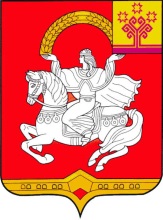 Чувашская  РеспубликаСобрание депутатов Яльчикскогомуниципального округаРЕШЕНИЕ    « 06 »  февраля 2024 г. № 1/9-с    село ЯльчикиПредседатель Собрания депутатов Яльчикского муниципального округаЧувашской Республики                                               В.В.Сядуков Глава Яльчикского муниципального округа Чувашской Республики                                              Л.В.ЛевыйПриложение № 1к Положению о порядке назначения и выплаты пенсии за выслугу лет  муниципальным служащим   Яльчикского муниципального округа Чувашской  РеспубликиГод назначения пенсии за выслугу летСтаж для назначения пенсии за выслугу лет в соответствующем году201715 лет 6 месяцев201816 лет201916 лет 6 месяцев202017 лет202117 лет 6 месяцев202218 лет202318 лет 6 месяцев202419 лет202519 лет 6 месяцев2026 и последующие годы20 летПриложение № 2к Положению о порядке назначения и выплаты пенсии за выслугу лет   муниципальным служащим  Яльчикского муниципального округа Чувашской  РеспубликиПриложение № 2/1к Положению о порядке назначения и выплаты пенсии за выслугу лет  муниципальным служащим   Яльчикского муниципального округа Чувашской  РеспубликиПриложение № 3к Положению о порядке назначения и выплаты пенсии за выслугу лет   муниципальным служащим   Яльчикского муниципального округа Чувашской  РеспубликиЗа _______ месяцев (рублей, копеек)В месяцВ месяцЗа _______ месяцев (рублей, копеек)процентоврублей, копеекI. Средний заработок:1) должностной оклад2) оклад за классный чин3) дополнительные выплаты к должностному окладу:а) за выслугу летб) за особые условия муниципальной  гражданской службы:в) за работу со сведениями, составляющими государственную тайнуг) ежемесячное денежное поощрение д) премии за выполнение особо важных и сложных заданий е) единовременная выплата при предоставлении ежегодного оплачиваемого отпуска и материальная помощь-II. Итого-III. Предельный среднемесячный заработок (2,8 должностного оклада)IV. Среднемесячный заработок, учитываемый для назначения пенсии за выслугу лет--Приложение № 4к Положению о порядке назначения и выплаты пенсии за выслугу лет   муниципальным служащим  Яльчикского муниципального округа Чувашской  Республики№ пп Наименование документа Отметка о наличии (да/нет) Количество экземпляров 1 2 3 4 1. 2. 3. 4. 5. 6. 7. 8. 9. зарегистрировано принял принял регистрационный номер заявления дата приема заявления подпись, фамилия, имя, отчество (последнее - при наличии) специалиста, органа местного самоуправления, уполномоченного регистрировать заявление зарегистрировано принял принял регистрационный номер заявления дата приема заявления подпись, фамилия, имя, отчество (последнее - при наличии) специалиста уполномоченного  регистрировать заявление зарегистрировано принял принял регистрационный номер заявления дата приема заявления подпись, фамилия, имя, отчество (последнее - при наличии) специалиста, уполномоченного регистрировать заявление Приложение № 4/1к Положению о порядке назначения и выплаты пенсии за выслугу лет   муниципальным служащим  Яльчикского муниципального округа Чувашской  Республикизарегистрировано принял принял регистрационный номер заявления дата приема заявления подпись, фамилия, имя, отчество (последнее - при наличии) специалиста, уполномоченного регистрировать заявление зарегистрировано принял принял регистрационный номер заявления дата приема заявления подпись, фамилия, имя, отчество (последнее - при наличии) специалиста, уполномоченного регистрировать заявление Приложение № 5к Положению о порядке назначения и выплаты пенсии за выслугу лет  муниципальным служащим  Яльчикского муниципального округа Чувашской  Республики№п/п№ записи в трудовой книжкеДатаДатаДатаЗамещаемая должностьНаименование организацииПродолжительность муниципальной службы (работы)Продолжительность муниципальной службы (работы)Продолжительность муниципальной службы (работы)Продолжительность муниципальной службы (работы)Продолжительность муниципальной службы (работы)Продолжительность муниципальной службы (работы)Стаж муниципальной службы (работы), принимаемый для исчисления размера пенсии за выслугу летСтаж муниципальной службы (работы), принимаемый для исчисления размера пенсии за выслугу летСтаж муниципальной службы (работы), принимаемый для исчисления размера пенсии за выслугу лет№п/п№ записи в трудовой книжкеДатаДатаДатаЗамещаемая должностьНаименование организациив календарном исчислениив календарном исчислениив календарном исчислениив льготном исчислениив льготном исчислениив льготном исчисленииСтаж муниципальной службы (работы), принимаемый для исчисления размера пенсии за выслугу летСтаж муниципальной службы (работы), принимаемый для исчисления размера пенсии за выслугу летСтаж муниципальной службы (работы), принимаемый для исчисления размера пенсии за выслугу лет№п/п№ записи в трудовой книжкегодмесяцчислоЗамещаемая должностьНаименование организациилетмесяцевднейлетмесяцевднейлетмесяцевднейПриложение № 6 к Положению о порядке назначения и выплаты пенсии за выслугу лет   муниципальным служащим  Яльчикского муниципального округа Чувашской  РеспубликиПриложение № 7 к Положению о порядке назначения и выплаты пенсии за выслугу лет   муниципальным служащим  Яльчикского муниципального округа Чувашской  Республики